Sixteenth Sunday after Pentecost – RALLY DAY - 9/9/18HOLY COMMUNION is celebrated today.  Mindful of the loving, Scriptural teaching concerning church fellowship, we practice Closed Communion. This means we normally invite to commune, only active communicant members of this congregation or other congregation of the Lutheran Church-Missouri Synod in good standing.  All Guests are asked to speak with our pastor before the service, before coming to the Lord’s Table.  If you have not spoken with our pastor, please do not come forward at this time. Please sign & register for communion on the pew pad.  Gluten-free wafers are available for communion.  Please let Pastor or one of the elders know, if you need them***Be sure to sign the Red Record of Fellowship Folder on the aisle side of your pew.This Week’s ScheduleSunday, September 9th-  RALLY DAY	9:00am		Zion Worship Service[Communion]					9:00am		Bethlehem Sunday School				           	           10:15am		Zion Sunday School				          	           10:30am		Bethlehem Worship ServiceTuesday							Pastors’ Winkle Meetings startWednesday					5:00pm		ConfirmationThursday					  Noon		Bethlehem Ladies Aid/potluckSunday September 16, 2018			9:00am		Zion Worship Service						9:00am		Bethlehem Sunday School				           	           10:15am		Zion Sunday School				          	           10:30am		Bethlehem Worship ServiceHappy Birthday this week to:  Donna Condron, Geneva Smith, Gina Huth, Marlene Herman, Trey Kaufman, Diane Goss, and Alexis Hakes.Happy Anniversary to:  Jeffrey & Nancy McCann, Eric & Jessica Weggen, and Charity & Eric Maland.Today is Rally Day!  Join us, at Zion for pancakes after the worship service, to kick off our new Sunday School Year.    Zion's choir practice is today after worship.  We welcome anyone interested in joining us. Bethlehem’s choir is also today after services.  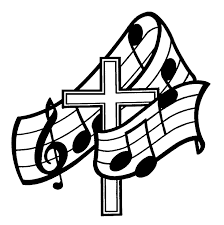 
Rally Day is today at Bethlehem also.  A “Rally Day Spaghetti Feed” by Youth is being served after the worship service.  Free will offering will be given to Building Fund!  This year’s teaching staff is:  Kendel Noel, Jessica Sperber, Joan Drehmel, Joan Boyea, Carol Sperber, Arlene Anderson, Sharon Tumm, Renee Bauch, and Lois Sperber.  Today, students studied the account of Joseph and his brothers.  God used the brother’s treachery to deliver his people and ultimately to fullfill his plan of salvation through Jesus.  Hatred & unkind thoughts can lead to hateful words and actions.  Jesus saved us from the hurt & harm of our own sins and the sins of others.Lunch next week, at Zion, is hosted by the Mission board.  Join us for food, and fellowship.

The Harvest Dinner is coming soon!  September 30.  The menu is planned....we are asking for members to bring pies and desserts for the meal and bake sale.  Produce from your garden is also welcome for our produce sale.  Don't forget to contact Walter Thompson, 715-877-3246, if you have a car, truck, tractor or other piece of farm equipment that you would like to show off at our Car/Tractor Show.  Don't forget to sign up for where you can help.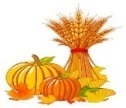 Thank you to all who helped paint the narthex at Bethlehem, Darlene Noel, MaryAnne Koch, Joan Drehmel, and Marv Sperber.  We appreciate your help!   If anyone in the congregation is interested in painting at Bethlehem, we have another small area to paint.Bethlehem Members – please be sure to pick up your tickets to sell for Fall Fest.  They are available from MaryAnn Koch in the narthex every Sunday. We also have posters available for you to pick up and post in your town/area. With everyone’s help we can get the word out to make our Fest a successful one this year. 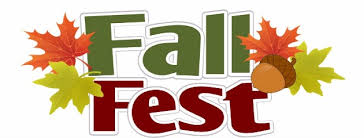 October 14th is our Fall Fest date. Fall Fest generates income for our church to continue doing the Lord’s work.  Any donations for the ticket sales & raffle prizes will be greatly appreciated. Now is the time to start choosing items to donate & using your talents to make crafts for the sale table. Let’s work together to make this an exciting Fest. Please remember in your prayers: Marianne Kiesow, Don Lane, Bev Curler, Olivia Schmidt, Brian Markham, Ron Olson (Brandon Knuth's father-in-law with Leukemia), Scott  Weggen & Michaela Walters marriage, Winifred Boyea-Wicksey, Martha Jaenke, Pastor Jones at Zion-Chippewa, Selma Lane, Diane Goss, shut-ins and members living in Care Facilities.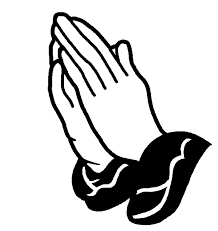 	OUR NURSING HOME RESIDENTS                             HOMEBOUND	Augusta---Diane Goss--Zion                                 	Brian Markham--Beth                   	 Geneva Smith--Beth.                            		Carol Huff--Zion               	 Eileen Hagedorn--Zion                          		Don Berlin--Beth.                 	 Selma Lane--Zion                                                Amy Bergman--Zion                  	 Naomi Sudbrink--Beth.                         	             Ellie Grunewald-Beth.Also in nursing homes, or assisted living: The Manor, Chippewa Falls--Delores Staats, (Sam [Marilyn] Norton’s mother)Grace-Woodlands, Eau Claire--Florence Korn-Beth.   Neillsville--Dorothy Solberg-Beth.Stanley--Robert Reppe-Zion     River Pines, Altoona--Julia Phillips-BethReminder – both Zion and Bethlehem have prayer chains, that is people who will pray for someone who is ill, in need of a job, or need God’s loving support in another way.  Zion members can call Betty Woodford @ 715 877-3225 & Bethlehem members can call Sharon Tumm @ 715 877-2402, with a prayer request for yourself or for anyone else. 2018 Concordia Publishing House Bible Sale is on now thru September 30th.  There are a couple of new bibles on the sale – a Growing Faith Bible for Early Readers, and a Journaling Bible, called The Enduring Word Bible, with extra wide margins for notes about scripture, or creating & drawing your impression of bible verses or stories.  Order blanks are on the table in the narthex at Zion and by the bulletin board in the fellowship hall at Bethlehem. You may also go to cph.org/biblesale online to see any of the bibles.  However, you will need to order thru church and make your check payable to the church.Our Worship Response 9/2/2018:   				               Bethlehem	          Zion  Attendance                                                         62                            62  Offerings      		 	                $931.50                 $1345.00  Missions                                                           $25.00                         Building Fund                                                $100.00              Weekly Budget Needs:	             	$1185.24                  $1138.00+++Together with their families;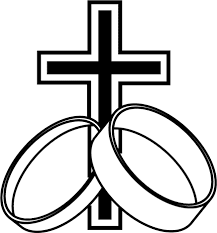 Michaela Walters & Scott WeggenInvite you to help them celebrate their marriage for an evening reception of dancing, drinks, and a good time – Saturday, September 15 at 8 p.m.Beaver Creek ReserveS1 County Road KFall Creek, WIPizza will be served at 10 p.m.  Play yard games, relax by the fire pit, explore the trails, or go star gazing at Hobbs Observatory.  All cabins at Beaver Creek will be available for guests on Saturday night.  Please let us know if you would like to claim a bunk.+++Upcoming dates to remember:September 30th - Zion’s Autumn Harvest Dinner and Car & Tractor ShowOctober 14th – Bethlehem’s Fall FestSixteenth Sunday after Pentecost – RALLY DAY - 9/9/18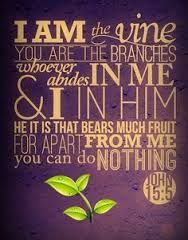 BETHLEHEM-ZION LUTHERAN PARISH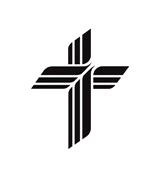 Pastor – Rev. James Norton, (715)514-5478 or cell 1(217)725-2487	Bethlehem, Parish Office (715)877-3249;  E19675 St. Rd. 27, Fall Creek, WI  54742		    Zion (715)877-3128;  1286 S 150th Ave, Fall Creek, WI 54742  Web address: www.zion-bethlehem.org  	Facebook:  Zion-Bethlehem Lutheran Church                  			        e-mail – countryc@centurylink.netBethlehem Lutheran Church reaching out to our community and to the world with the gospel of   Jesus Christ. Zion Lutheran Church seeks to preach and teach God’s word to all people of all ages and show God’s love through our witness, fellowship and service.